Droga Babciu i Dziadku!. W tym szczególnym czasie chciałbym wam
w święta Wielkanocy
życzyć  dużo zdrowia,
długiego życia
oraz aby wam króliczek przyniósł dużo jajeczek.Wasz wnuczek.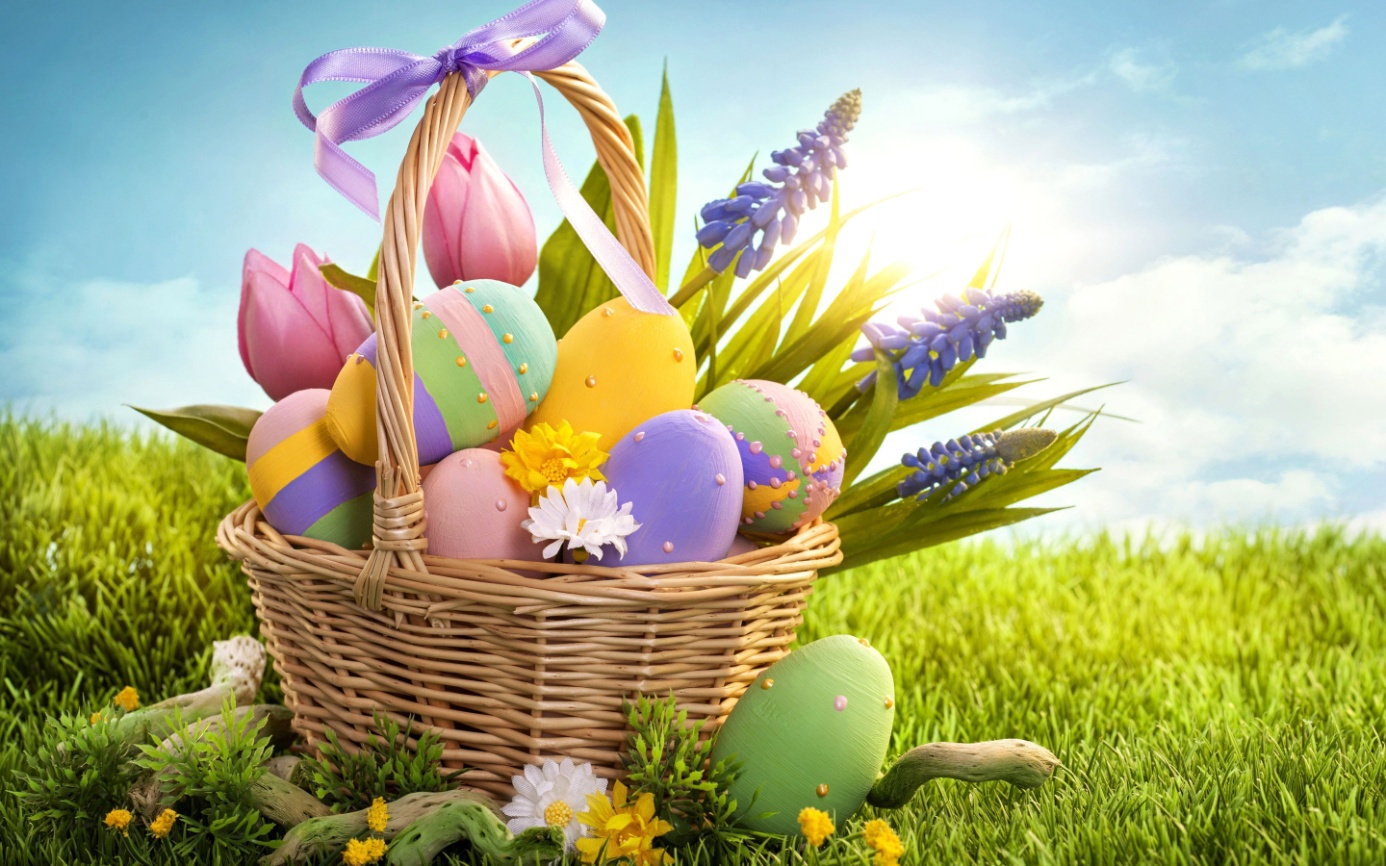 